جغرافیای شهرستان نجف آبادشهرستان نجف آباد با عرض جغرافیایی 32 درجه و  38 دقیقه شمالی و طول جغرافیایی 51 درجه و 21 دقیقه شرقی در 30 کیلومتری شمال غربی اصفهان با ارتفاع 1650 متر از سطح دریا و مساحت 2850 کیلومتر مربع دارای آب و هوای نیمه بیابانی شدید می با شد . 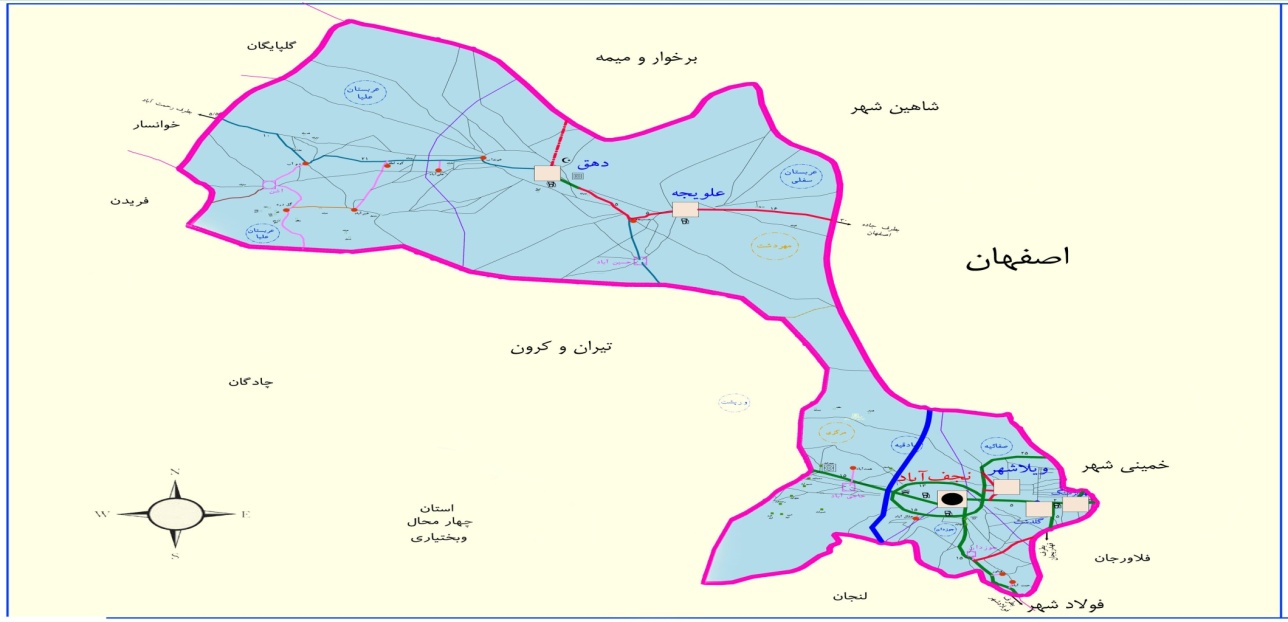 نجف آباد شهر ایثار و شهادتشهرستان نجف آباد با اهدای 2587 شهید و 331 آزاده و 82 جانباز بیش از 72 درصد و 3600 جانباز کمتر از 70 درصد و 126 روحانی شهید و 63 سردار شهید ( تنها جهاد سازندگی شهرستان  تقدیم  230 شهید و 850 جانباز و 7500 نفر اعزام به جبهه های حق علیه باطل )همگی نشان دهنده این است روحیه رشادت و تدین و پایبندی مردم فداکار و بی ادعای این دیار به نظام مقدس جمهوری اسلامی می باشد .تقسیمات کشوری :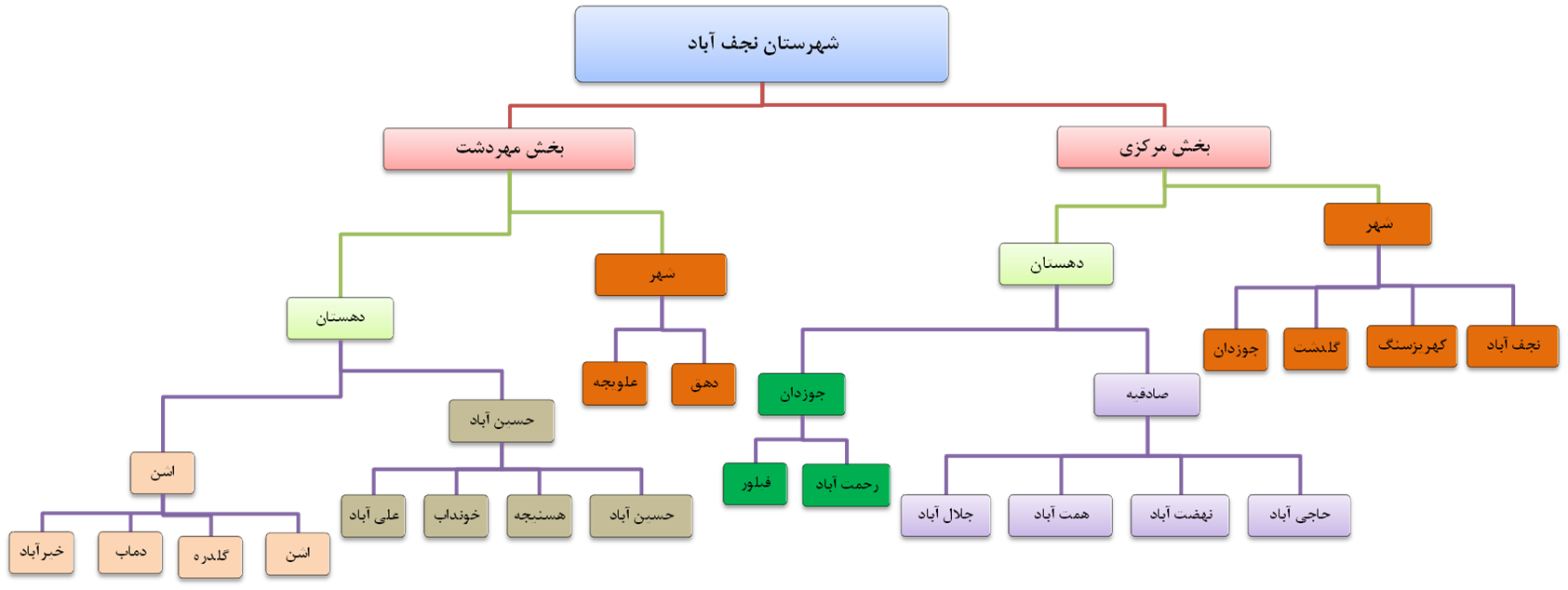 اطلاعات عمومیوضعیت پرسنل اداری مدیریت جهاد کشاورزی نجف آبادوضعیت منابع تامین آب کشاورزی  و اقدامات  انجام شده در واحد آب و خاک :میزان اراضی کشاورزی شهرستان حدود 16000 هکتار، که  11000حدود هکتار از این اراضی زراعی و 5000 هکتار باغی بوده و کشت دیم نداریم.تعداد کشاورزان شهرستان حدود 14000 نفر می باشد و مهمترین محصولات زراعی شهرستان شامل غلات، محصولات علوفه ای، سبزی و صیفی است.وضعیت ماشین آلات کشاورزی منطقه:واحد باغبانی شهرستان:مهمترین محصولات باغی شهرستان شامل انگور  ، انار ، بادام و درختان هسته دار می باشد.  واحد دام و طیور و شیلات شهرستان: حفظ نباتات : از جمله وظايف آن  قرنطينه ، پيش آگاهي ، مبارزه با عوامل خسارت زاي نباتي ، مبارزه  شيميايي و بيولوژيك با آفات و بيماريها ي انواع گياهان زراعي ، باغي و گلخانه ايي ، مبارزه با علف هاي هرز  مزارع و باغات ، ضد عفوني بذور و ...  مي باشد. آمار كلينيك ها و آزمايشگاه هاي شهرستان:اهم فعاليت هاي اداره حفظ نباتات شهرستان عبارت است از :بررسی ، آموزش و مبارزه با عوامل خسارت زا ( آفات – بیماری ها – علف های هرز – جوندگان و .... - مبارزه با علف های هرز غلات در سطح 487 هکتار - تشکیل شبکه مراقبت گندم دولتی و خصوصی - مبارزه با سن غلات (مادر و پوره ) در سطح 700 هکتار- نظارت مستمر بر واحد های گیاهپزشکی شامل فروشندگان سموم و کلینیک های گیاهپزشکی –  توزیع تجهیزات کنترل غیرشیمیایی (فرمون، تاج تراش و  انواع تله ها – کارت زرد و نوار زرد )- ارسال پیامک جهت مبارزه با آفات و بیماریها و علفهای هرز  - مبارزه با موش در باغات و مزارع در سطح25 هکتار - ایجاد چند ایستگاه ردیابی آفات و بیماریهای قرنطینه، معرفی واحدهای سورتینگ ( بسته بندی محصولات گلخانه ای) به مدیریت حفظ نباتات سازمان و کلینیک های گیاه پزشکی جهت صادرات محصولات گلخانه ای.    	واحد  امور اراضي اهم وظايف اداره امور اراضي شهرستان عبارتست از :اجراي قانون حفظ كاربري اراضي زراعي و باغي جهت صيانت از عرصه هاي توليد در بخش كشاورزي و جلوگيري از تخريب ، تبديل ، تفكيك و تغيير كاربري اراضي كشاورزي تعيين تكليف متصرفين اراضي دولتي (خالصه – باير باقيمانده مرحله اول ) و اجراي قانون جلوگيري از خرد شدن اراضي كشاورزي و ايجاد قطعات مناسب فني و اقتصادياستقرار دبيرخانه كميسون تبصره يك و چهار ماده يك قانون حفظ كاربري به منظور دريافت تقاضاي تغيير كاربري اشخاص حقيقي و حقوقي و تكميل پرونده بررسي و درخواست اشخاص حقيقي و حقوقي مبني بر واگذاري اراضي ملي و دولتي براي ايجاد و توسعه طرح هاي كشاورزي و غير كشاورزي با رعايت قوانين و مقرراتبازديد و نظارت بر مجوزه ها و موافقتنامه هاي صادر شده و ...پیگیری و برگزاری جلسات کمیسیون رفع تداخلات اراضی شهرستان پیگیری صدور مجوز تبصره چهار و  یک .نظارت بر طرح های تبصره 4 و 1 ،(طرح های مرتبط با بخش کشاورزی و همچنین سایر بخش ها  )پاسخ به استعلامات  دفترخانه های اسناد رسمی – ادارات دولتی و نهادهای عمومی و غیر دولتیصدور مجوز جهت برقراری انشعاب برق  و آب و گاز و غیره توسط ادارات زیربط،  صدور مجوز استخر ذخیره آب کشاورزی  ترمیم و بازسازی ساختمان ها قدیمی  قلع و قمع  تغییر کاربری غیر مجاز -  اطلاع رسانی (تهیه بنر – تابلو – سی دی و ...) در خصوص لزوم حفظ کاربری اراضی زراعی و باغی . شرکت در جلسات مرتبط از قبیل کمیسیون مسکن و  راه و شهرسازی  ماده 13 ، ماده واحده...اداره  آموزش و ترويج كشاورزي : از جمله اقدامات اداره آموزش و ترویج مدیریت جهاد کشاورزی شهرستان نجف آباد برنامه ريزی و اجرای طرحهای ترويجی در زمينه توليد محصولات سالم و ارگانيك، نظارت و حمايت از عاملين ترويجی با تاكيد بر كشاورزان خبره، تسهيل گران روستايی،  مددكاران ترويجی، شركتهای خدمات مشاوره ای، معرفی و حمايت از بهره برداران، توليد كنندگان نمونه بخش كشاورزی، روستايی و عشايری، توسعه و تجهيز شبكه ترويجی متناسب با نياز بخش، استفاده از روش هاي نوين آموزشي در جهت ارتقاء سطح آگاهي، مهارت ، دانش و بينش بهره برداران بخش كشاورزي و انتقال تبادل اطلاعات و دستاوردهاي تحقيقاتي و فنون جديد كشاورزي در سطح مزارع به كشاورزان قابل ذکر مي باشند عنوانوسعت کیلومتر مربعتعداد کل جمعیت تعداد جمعیت شهری تعداد جمعیت روستایی تعداد شهرتعداد بخشتعداد دهستان تعداد ابادیسطح اراضی کشاورزی هکتارتعداد بهره بردارمقدار285037904134891030131624141600014000 تعداد دکتریتعداد فوق لیسانستعداد لیسانستعداد فوق دیپلمتعداد دیپلمتعداد زیردیپلمتعداد رسمیتعداد پیمانیتعداد قراردادیتعداد شرکتی212856231220تعدادرودخانه دائمیقنوات (رشته)تعداد چشمهتعداد چاه عمیق مجوزدارسطح آبیاری تحت فشاراجراشده تاکنونطول کانال عمومی آبیاری اجراشده تاکنونسطح شبکه   4و3 آبیاری فرعی تاکنونسطح تجهیز ونوسازی تاکنونتعداد استخر ذخیره آب010213 فصلی9504750229950503200سطح زراعت آبیسطح زراعت دیمجمع سطح زیر کشتتولید زراعت آبیجمع تولید زیرکشت2310023104014140141عنوان تعداد تراکتورتعداد کمباینتعداد دروگرتعداد خاک ورزحفا ظنیتعداد کارنده غلاتتعداد سمپاش بوم دارپشت تراکتوریتعداد سمپاش توربینی زراعی وباغیدرجه مکانیزاسیون (نسبت)ضریب مکانیزاسیون نسبماشین آلات126310581217977.24.98سطح باغ آبی (هکتار)سطح باغ دیمجمع سطح باغ (هکتار)سطح گلخانه ها سبزی و صیفی (متر مربع)سطح گلخانه ها گل و گیاه زینتی(متر مربع)جمع سطح گلخانه ها (متر مربع)تولید باغ آبی (تن)تولید باغ دیم  (تن)جمع تولید باغ (تن)جمع تولید گلخانه ها(تن)468904689130000016000014600001714201714221000سطح گلخانه های فلزی سبزی وصیفی(متر مربع)سطح گلخانه های تولید قارچتولید گلخانه های تولید قارچ(تن)800001273335تعداد واحد پرورش ماهیتعداد واحد پرورش ماهی زینتیتعداد واحد پرورش شترتعداد واحد پرورش اسبتعداد  واحد پرورش گاو میشتعداد واحد گاوداری صنعتی شیریتعداد واحد گاوداری صنعتی پرواریتعداد واحد گاوداری غیر صنعتیتعداد واحد پرورش گوسفندتعداد واحد مرغداری تخم گذارتعداد واحدمرغداری گوشتیتعداد واحدهای شترمرغتعداد واحدهای بوقلمون2 سرد آبی1001202505514720276213850 استخر آب کشاورزی10012025055147202762138کلنی زنبورعسل(کلنی)جمع دام گاو و گوساله (راس)جمع دام سبک(راس)ماهیان زینتی(قطعه)شتر (راس)اسب (راس)گاو میش (راس)گاوداری صنعتی شیری (راس)گاوداری صنعتی پرواری (راس)گاوداری غیر صنعتی (راس)پرورش گوسفند (راس)مرغداری تخم گذار(قطعه)مرغداری گوشتی(قطعه) در هر دورهشتر مرغ بوقلمونکلنی زنبورعسل(کلنی)جمع دام گاو و گوساله (راس)جمع دام سبک(راس)ماهیان زینتی(قطعه)شتر (راس)اسب (راس)گاو میش (راس)گاوداری صنعتی شیری (راس)گاوداری صنعتی پرواری (راس)گاوداری غیر صنعتی (راس)پرورش گوسفند (راس)در هر دورهمرغداری گوشتی(قطعه) در هر دوره(قطعه)(قطعه)کلنی زنبورعسل(کلنی)جمع دام گاو و گوساله (راس)جمع دام سبک(راس)ماهیان زینتی(قطعه)شتر (راس)اسب (راس)گاو میش (راس)گاوداری صنعتی شیری (راس)گاوداری صنعتی پرواری (راس)گاوداری غیر صنعتی (راس)پرورش گوسفند (راس)مرغداری گوشتی(قطعه) در هر دورهدر هر دورهدر هر دوره425200437741200001200000020044832301600019001900011200019798041225440200263160بچه ماهي سردآبي -گرم آبي(قطعه)میزان تولید گوشت قرمز(تن)میزان تولید گوشت مرغ(تن)میزان تولید شیر(تن)میزان تولید تخم مرغ(تن)میزان تولید عسل(تن)میزان تولید ماهی(تن)011100480016560013000235050عنوانكلينيك هاي گياهپزشكيانسكتاريوم هافروشگاههاي  سمومشركت هاي ضد عفوني بذرتعداد41210